JEDNACÍ A VOLEBNÍ ŘÁDMAS Krajina srdce, z. s.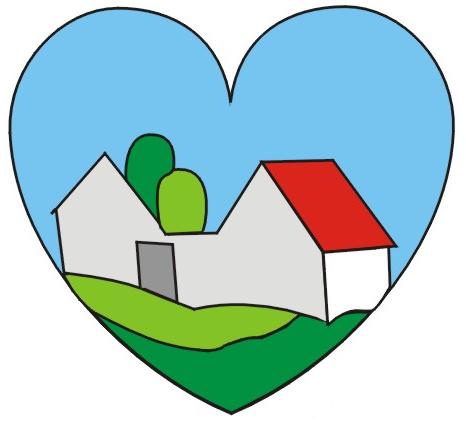 Článek I.Základní ustanoveníSpolek MAS Krajina srdce se řídí Stanovami spolku a tímto Jednacím a volebním řádem, který je platný pro všechny orgány spolku.Jednací a volební řád upravuje přípravu, svolávání, průběh jednání, usnášení a provádění zápisů z jednání včetně volby členů do orgánů spolku, kterými jsou:a) Členská schůze; b) předseda a místopředseda; c) Programový výbor; d) Výběrová komise; e) Monitorovací a kontrolní výbor. O otázkách upravených tímto Jednacím a volebním řádem, případně o dalších zásadách voleb a jednání, rozhoduje Členská schůze. Předsedajícím orgánu spolku je jeho předseda nebo jím pověřený člen (dále jen Předsedající). Řešení situací, které nejsou upraveny tímto Jednacím a volebním řádem, je v působnosti jednotlivých orgánů spolku. Popis situace (pokud takováto nastane) a její řešení bude uvedeno v zápisu z jednání.Článek II.Obecně platná pravidla jednání Jednání orgánu spolku se účastní jeho členové, případně pozvaní hosté, kteří nemají hlasovací právo ale hlas poradní. Jednání orgánu spolku svolává vždy jeho předseda, nebo jím pověřený člen spolku. Svolavatel zajišťuje v součinnosti s kanceláří spolku přípravu pozvánek a podkladů pro jednání. Pozvánky jsou distribuovány v elektronické podobě na adresy členů uvedené v členské přihlášce nejpozději sedm (7) dní před konáním jednání. Součástí pozvánky je program jednání. Podklady k projednání bodů uvedených v návrhu pořadu jsou rozeslány nejpozději tři dny před jednáním orgánu spolku. Orgán může odmítnout projednat materiály předem včas nerozeslané. Členská schůze spolku je na zasedání usnášení schopná, nepředstavuje-li veřejný sektor ani žádná ze zájmových skupin více než 49 % hlasovacích práv. Splnění této podmínky se zjišťuje jako podmínka usnášeníschopnosti při každé Členské schůzi a musí být zaznamenána v zápise z Členské schůze.V případě, že bude porušeno pravidlo max. 49% zastoupení hlasovacích práv některé ze zájmových skupin či veřejného sektoru, dojde k přepočtu hlasů následujícím způsobem:každá zájmová skupina obdrží jeden hlas, přičemž členové příslušící této zájmové skupině se mezi sebou konsensuálně (anebo hlasováním s platností rozhodnutí nadpoloviční většiny) dohodnou, jaký člen bude zájmovou skupinu při hlasování zastupovat a s jakým výsledkem.Orgán jedná podle schváleného programu, přičemž každý člen může navrhnout změnu či doplnění programu. Program se schvaluje veřejným hlasováním. Průběh jednání orgánu spolku má zpravidla následující průběh: schválení programu; volba zapisovatele; volba (2) ověřovatelů (jeden ověřovatel + jeden schvalovatel); kontrola plnění usnesení z minulého jednání; projednání bodů ze schváleného programu; závěry a úkoly plynoucí z jednání (usnesení). Ke každému bodu se vede rozprava (diskuse). Předsedající může rozhodnout o sloučení rozpravy k více bodům. Rozprava se vede k projednávané věci, jinak může předsedající po upozornění řečníkovi odejmout slovo. V rozpravě vystupují řečníci v pořadí, ve kterém se přihlásili. Členové orgánu spolku mají v průběhu diskuse právo na faktickou nebo technickou poznámku, o jejímž zařazení rozhoduje předsedající. Rozpravu řídí předsedající, který ji ukončí, nejsou-li věcné připomínky nebo návrhy. Je-li třeba na základě rozpravy změnit návrh usnesení, shrne předsedající výsledek rozpravy, formuluje nový návrh a dá o něm hlasovat. Rozpravu je možné ukončit po přednesení příspěvků všech přihlášených, pokud se orgán spolku na základě návrhu některého z členů nerozhodne hlasováním diskusi ukončit s tím, že nepřednesené příspěvky se stávají součástí zápisu. Orgán spolku může usnesením stanovit podrobnější pravidla pro rozpravu, například stanovit maximální délku příspěvků a postup a formu předkládání pozměňovacích a doplňovacích návrhů. Jednotlivé záležitosti předložené k projednání uvádí a odůvodňuje předsedající, nebo jím pověřený člen orgánu, případně jím pověřený pracovník spolku či host. Příspěvek řečníka uvedený v rozpravě bude uveden v zápisu z jednání orgánu spolku pouze na základě výslovné žádosti řečníka. Článek III.RozhodováníOrgán spolku rozhoduje usnesením, které se přijímá veřejným hlasováním. Orgán spolku je schopen se usnášet, je-li přítomna nadpoloviční většina jeho členů. Usnesení je přijato, hlasuje-li pro něj nadpoloviční většina přítomných členů orgánu spolku. Pokud není Členská schůze usnášeníschopná, je postupováno podle čl. 10 odst. 8 Stanov spolku. Každá fyzická osoba může při jednání orgánu spolku zastupovat pouze jednoho člena spolku. Je-li členem orgánu spolku právnická osoba, zmocní fyzickou osobu, aby ji v orgánu zastupovala, jinak právnickou osobu zastupuje člen jejího statutárního orgánu resp. statutární orgán. Každý člen orgánu má jeden hlas. Hlasovací právo členů je rovné. Tato podmínka je řešena v článku II. v bodu 6) Jednacího a volebního řádu, v případě překročení 49% zastoupení hlasovacích práv veřejného sektoru nebo některé ze zájmových skupin, dojde k přepočtu hlasů způsobem uvedeným v daném článku II, bod 6).Orgán spolku může rozhodnout o hlasování „per rollam“ (korespondenční hlasování). Hlasování „per rollam“ probíhá podle těchto pravidel: hlasování per rollam probíhá e-mailem;ve výzvě pro hlasování „per rollam“ musí být stanovena lhůta pro stanovení odpovědi na otázky; iniciátor hlasování „per rollam“ je povinen oznámit výsledky hlasování e-mailem všem členům nejpozději do tří (3) kalendářních dnů po skončení hlasování; hlasování je písemně zaznamenáno do zápisu nejbližšího jednání příslušného orgánu spolku.Článek IV.ZapisováníZe zasedání veškerých orgánů se pořizuje zápis. Zápisy vyhotovuje zapisovatel jmenovaný předsedou orgánu MAS nebo členem MAS, který schůzi řídil. Ověřovateli zápisu musí být nejméně dva členové MAS, kdy jeden z nich je předsedající jednání příslušného orgánu MAS. Podpisem odpovídají podepsaní členové za pravost a správnost zápisu. Zápis musí obsahovat: datum, místo konání, prezenční listiny přítomných, seznam jednotlivých bodů jednání podle schváleného programu, přijatá rozhodnutí s uvedením výsledku hlasování a závěrečná ustanovení.Originály zápisů spolku jsou uloženy v kanceláři spolku společně s příslušnými podklady, přílohami, usnesením a prezenční listinou, kde jsou k dispozici k nahlédnutí všem členům MAS. Zápisy z Členské schůze se zasílají elektronicky všem členům spolku. Zápisy z Členské schůze jsou zveřejněny na www.maskrajinasrdce.cz. Článek V.Volby do orgánů spolkuVolby do všech orgánů spolku mohou proběhnout veřejným nebo tajným hlasováním na Členské schůzi. O způsobu volby veřejným nebo tajným hlasováním rozhoduje Členská schůze. O způsobu volby se hlasuje veřejným hlasováním. Při volbě do orgánů spolku je dbáno na dodržení těchto pravidel současně: jeden člen spolku může být vedle Členské schůze zastoupen nanejvýš v jednom dalším orgánu spolku,b)  k členům každého voleného orgánu mohou být voleni náhradníci v případě jednání orgánu a za předpokladu dodržení ustanovení o střetu zájmů. O volbě a počtu náhradníků rozhoduje Členská schůze. Náhradník bude přítomen na jednání orgánu v případě, že by za přítomnosti kmenového člena orgánu nebylo dodrženo ustanovení o střetu zájmů nebo by orgán nebyl usnášeníschopný.c)    s ohledem na zastoupení veřejného a neveřejného sektoru a zájmových skupin v organizaci spolku i v jeho volených orgánech je nutné, aby náhradník byl ze stejného sektoru jako člen kmenový a současně musí být splněna podmínka, že veřejný sektor ani žádná ze zájmových skupin nepředstavuje více než 49% hlasovacích práv.Počet a zaměření zájmových skupin spolku určí Členská schůze.Pro volbu statutárních zástupců (předseda a místopředseda spolku) může každý z členů spolku nominovat kandidáta. Nominovaný člen musí se svou nominací souhlasit. Při větším počtu nominací na jednu pozici (předsedu nebo místopředsedu spolku) se přistoupí k tajné volbě. Způsob, průběh a výsledky voleb jsou zaznamenány v zápise. Článek VI.Ostatní jednáníOstatní jednání předsedy a místopředsedy spolku, pracovníků kanceláře a dalších členů jsou definována jako pracovní setkání pro přípravu podkladů pro jednání Členské schůze, Programového výboru, Výběrové komise, Monitorovacího a kontrolního výboru. Článek VII.PlatnostTento Jednací a volební řád byl schválen Členskou schůzí per rollam dne 14. října 2020 a nabývá účinnosti dnem následujícím.